                           Mengikuti Ibadah Pagi Bersama Anak SD Katolik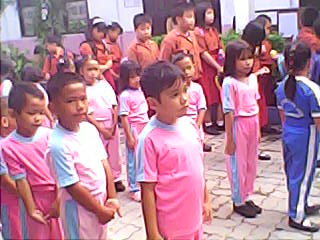 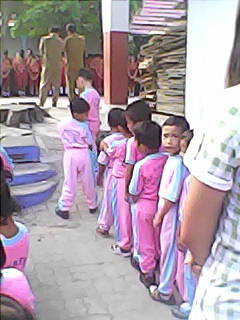                                     Melakukan kegiatan motorik kasar 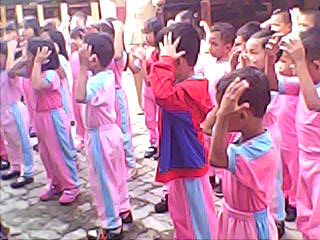 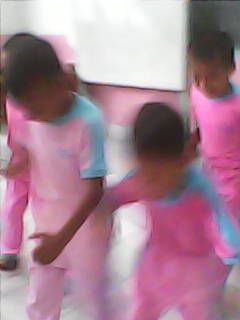                                      Melaksanakan Kegiatan EksperimenTerapung  Tenggelam dan Melayang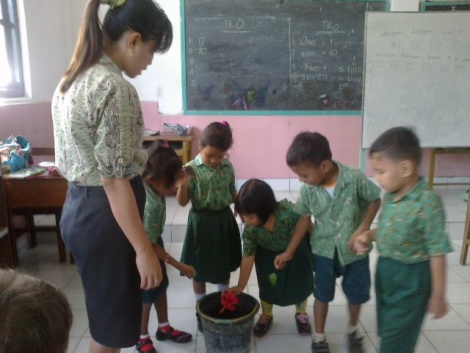 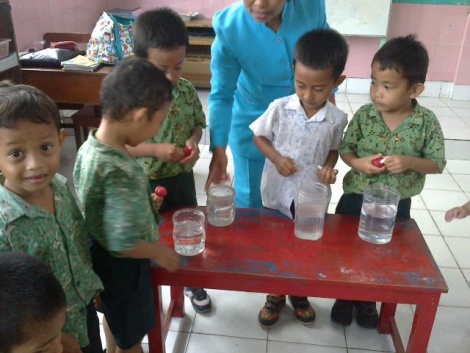 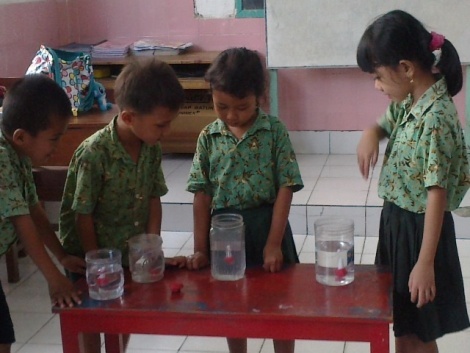                             Kegiatan Eksperimen Larut Tidak Larut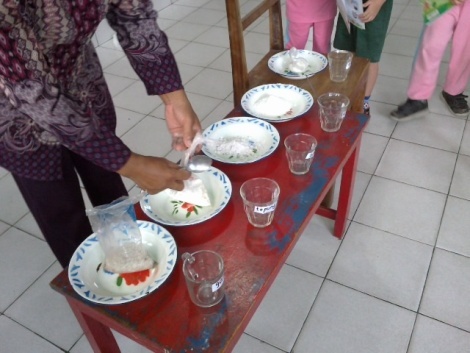 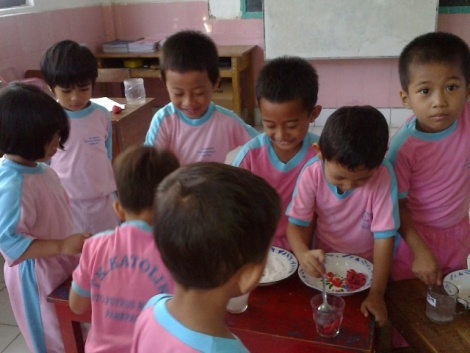 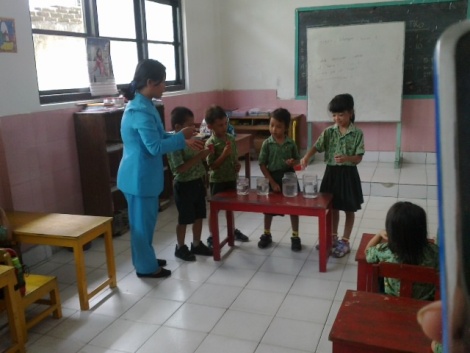 